Programme Start TimeLength of programmeFinish Time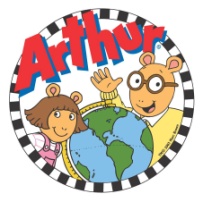 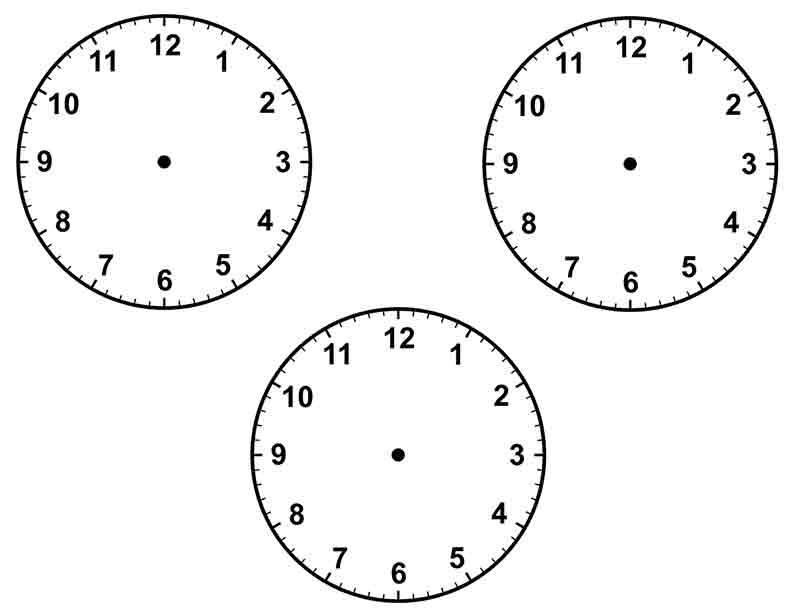 half past 3One hour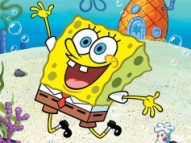 four o clockTwo hours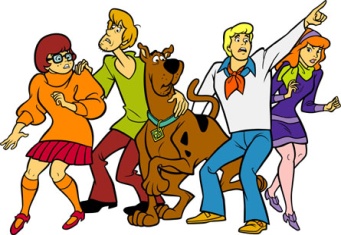 five o’clockThree hours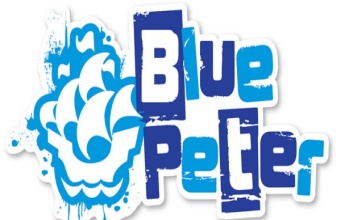 half past fiveOne hour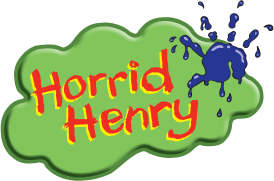 ten o’clockTwo hours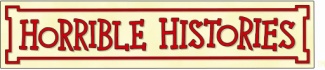 two o’clockThree hours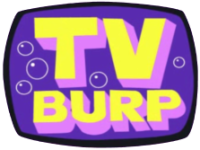 Four  o’clockTwo and a half hours